Water:  The Most Basic ResourceContent Worksheet Chapter 36, part oneText: Making ConnectionsPages: 476 - 4821. Define the Key Terms located on page 476.2. Complete the Activity on page 476 - 477 and answer questions 1-4.  Make sure to follow proper graphing conventions. Graphing paper will be provided to you.  3. “The fact that we use water does not mean that we actually consume it.”  Explain this statement.4. What is “fossil water”? Is it a renewable or nonrenewable resource?5. What are the advantages and disadvantages of using groundwater as a source of freshwater?Compare instream uses of water with withdrawal uses.6. List four reasons why the demand for water will probably increase in the future.7. a) On the drainage map of Canada (on the backside of this sheet), draw the borders of the five major drainage basins in Canada (figure 36-5).  Shade in each with a different colour. This is one time that you may use blue since we are mapping water!b) Label each drainage basin with its name, area (km2), and mean discharge (m3/s).c) Rank the drainage basins by:	i) area	ii) mean discharge	Explain the difference between your two rankings.d) i) In what direction does most of Canada’s water flow?    ii) What percentage of the total flow goes in this direction?e) Where is most of Canada’s population located? Look at page 226. Compare the pattern of population with the pattern of water flow.  What does this suggest about our ability to meet growing water needs in the future?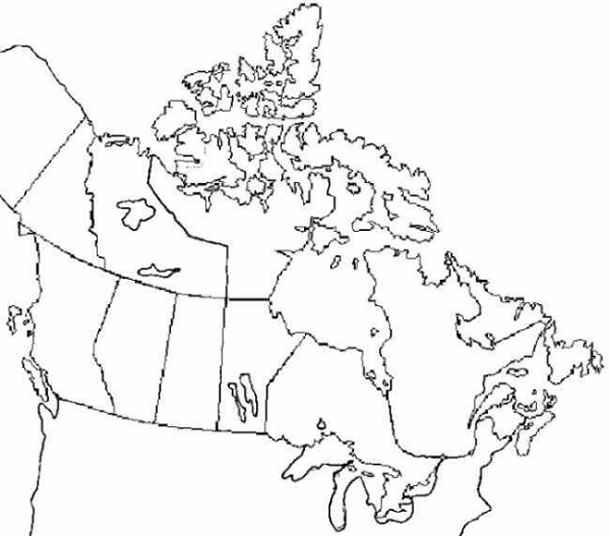 